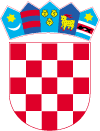 Gradsko vijeće KLASA: 400-11/22-01/3URBROJ: 2186-9-02-22-1Lepoglava, 21.12.2022.	Na temelju odredbe članka 22. Statuta Grada Lepoglave („Službeni vjesnik Varaždinske županije“ br. 64/201 18/21), Gradsko vijeće Grada Lepoglave na 12. sjednici održanoj 21. prosinca 2022. godine donosi 1. IZMJENE  PROGRAMA POTREBA U OBRAZOVANJU ZA 2022. GODINUIZNAD ŠKOLSKOG STANDARDAI.U Programu potreba u obrazovanju za 2022. godinu iznad školskog standarda („Službeni vjesnik Varaždinske županije“ broj 114/21) točka I. mijenja se i glasi:OSNOVNA ŠKOLA ANTE STARČEVIĆ LEPOGLAVA:                10.000,00 kunaOSNOVNA ŠKOLA IZIDOR POLJAK DONJA VIŠNJICA: 	    20.000,00 kunaOSNOVNA ŠKOLA IVANA RANGERA KAMENICA:		    40.000,00 kuna                                                                                      UKUPNO: 70.000,00 kunaII.Točka II. mijenja se i glasi: ''U Proračunu Grada Lepoglave za 2022. godinu osiguravaju se sredstva za sufinanciranje troškova izgradnje Osnovne škole IZIDORA POLJAKA Donja Višnjica kroz projekt javno- privatnog partnerstva  u iznosu od 88.000,00 kunaSredstva iz prethodnog stavka  isplaćuju se temeljem Ugovora Grada Lepoglave i Varaždinske županije.''III.Točka IV. mijenja se i glasi:Nabava radnih bilježnica za učenika OŠ s područja Grada Lepoglave	            210.000,00 kuna				III.Ove 1. Izmjene Programa stupaju na snagu osmog dana od dana objave u „Službenom vjesniku Varaždinske županije“.                                                                            PREDSJEDNIK GRADSKOG VIJEĆA                                                                                            Hrvoje kovač                                                                                            